J E D Á L N Y   L Í S T O K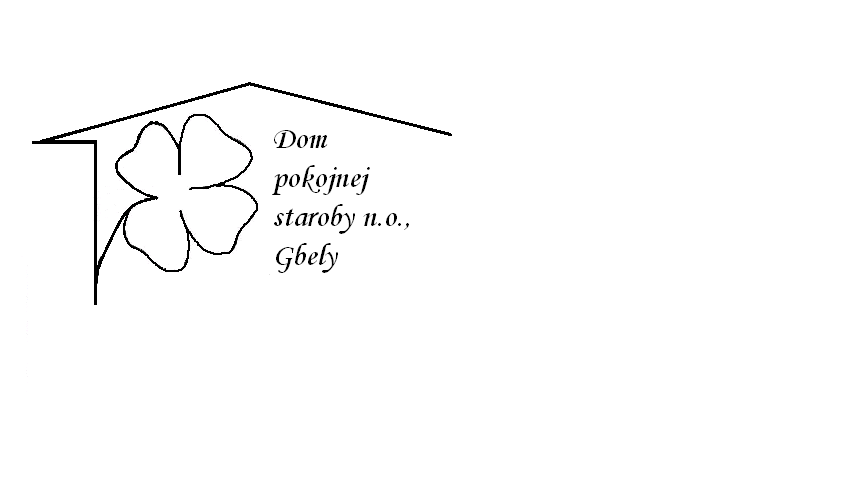 Od 15.8.2022     do 19.8.2022Pondelok  15.8:   polievka – Karfiolová  1,                               Mexický guláš ,dusená ryža ,1,Utorok        16.8.:   polievka –Hrachová ,1, Bravčové karé Senické, varené zemiaky ,1,Streda         17.8.:   polievka –Vývar s drobkami  1,3,                                Plnená paprika ,paradajková omáčka, knedľa kysnutá,                                      1,3,7,Štvrtok         18.8.:   polievka – Údená s ryžou ,    Údené stehno, fazuľový prívarok  ,chlieb,1, 7, Piatok           19.8.:   polievka –Rascová s vajcom  , 1,3,                                  Vyprážané rybie filé, zemiakový šalát1,3,7,Kolektív zamestnancov Domu pokojnej staroby n. o., Gbely Vám praje ,,Dobrú chuť!“.Obedy sa prihlasujú do 13. hod.Zmena jedál vyhradená.Alergény:1-obilniny, 2-kôrovce, 3-vajcia, 4-ryby, 5-arašidy, 6-sojové zrná, 7-mlieko, 8-orechy, 9-zeler, 10- horčica, 11-sezamové semená, 12-kysličník siričitý a siričitany